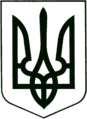 УКРАЇНА
МОГИЛІВ-ПОДІЛЬСЬКА МІСЬКА РАДА
ВІННИЦЬКОЇ ОБЛАСТІВИКОНАВЧИЙ КОМІТЕТ                                                           РІШЕННЯ №80Від 28 березня 2024 року                                              м. Могилів-ПодільськийПро надання статусу дитини-сиротиКеруючись ст. 34 Закону України «Про місцеве самоврядування в Україні», ст.ст. 5, 11, 12 Закону України «Про забезпечення організаційно-правових умов соціального захисту дітей-сиріт та дітей, позбавлених батьківського піклування», відповідно до ст.ст. 243, 244 Сімейного кодексу України, постанови Кабінету Міністрів України від 24.09.2008 №866 «Питання діяльності органів опіки та піклування, пов’язані із захистом прав дітей», розглянувши подання служби у справах дітей міської ради, з метою гарантії державної підтримки дітей-сиріт та дітей, позбавлених батьківського піклування, сприяння забезпеченню реалізації прав дитини на життя, охорону здоров’я, освіту, соціальний захист, сімейне виховання та всебічний розвиток, -виконавчий комітет міської ради ВИРІШИВ:          1. Надати статус дитини-сироти:          1.1. ________________, __________ року народження, на підставі свідоцтва про смерть батька (свідоцтво про смерть серія ____ №______, видане __________ Могилів-Подільським відділом державної реєстрації актів цивільного стану у Могилів-Подільському районі Вінницької області Центрально-Західного міжрегіонального управління Міністерства юстиції (м. Хмельницький), свідоцтва про смерть матері (свідоцтво про смерть серія _____ №__________, видане __________ Могилів-Подільським відділом державної реєстрації актів цивільного стану у Могилів-Подільському районі Вінницької області Центрального міжрегіонального управління Міністерства юстиції (м. Київ).          Дитина тимчасово влаштована в сім’ю рідного дядька, _______________, _____________ року народження, який зареєстрований за адресою: ________ до вирішення питання влаштування дитини в сімейні форми виховання.          1.2. ___________________, ___________ року народження, на підставі свідоцтва про смерть матері (свідоцтво про смерть серія _____ №_________, видане ___________ Могилів-Подільським відділом державної реєстрації актів цивільного стану у Могилів-Подільському районі Вінницької області Центрального міжрегіонального управління Міністерства юстиції (м. Київ) та витягу з Державного реєстру актів цивільного стану громадян про народження із зазначенням відомостей про батька відповідно до частини першої статті 135 Сімейного кодексу України (№ витягу _____________, дата формування 04.12.2019).          Дитина тимчасово влаштована в сім’ю рідної тітки, ____________, ___________ року народження, яка зареєстрована за адресою: ____________до вирішення питання влаштування дитини в сімейні форми виховання.          1.3. ________________, _________ року народження, на підставі свідоцтва про смерть батька (свідоцтво про смерть серія __ №_______, видане __________ Могилів-Подільським відділом державної реєстрації актів цивільного стану у Могилів-Подільському районі Вінницької області Центрального міжрегіонального управління Міністерства юстиції (м. Київ), свідоцтва про смерть матері (свідоцтво про смерть серія ____ №___________, видане _______ Могилів-Подільським відділом державної реєстрації актів цивільного стану у Могилів-Подільському районі Вінницької області Центрального міжрегіонального управління Міністерства юстиції(м. Київ).          Дитина тимчасово влаштована в сім’ю рідної тітки, ______________, ____________ року народження, яка зареєстрована за адресою: ___________до вирішення питання влаштування дитини в сімейні форми виховання.          2. Контроль за виконанням даного рішення покласти на заступника   міського голови з питань діяльності виконавчих органів Слободянюка М.В.                 Міський голова                                                         Геннадій ГЛУХМАНЮК